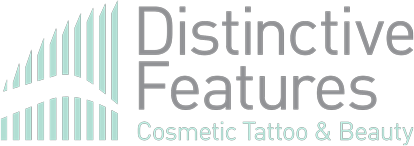 COSMETIC TATTOO CLIENT HISTORY AND CONSENT FORMPLEASE PRINT, SIGN AND BRING TO YOUR APPOINTMENTName ………………………………………………………………………………			Date……………………………………………………………………………………………Address: ………………………………………………………………………………………………………………………………………………………………………………………………………………..Contact number……………………………………………………………….			Date of birth………………………………………………………………………	Email address (would you like to join our newsletter) YES/NO ………………………………………………………………………………………………………………………………YOUR HEALTHAre you currently on any medication? Some medications may affect your healing and colour outcome. These include medications for HRT, depression, diabetic and immune diseases. If yes, please provide details:…………………………………………………………………………………………………………………………………………………………………………………….....................Do you or have you had any health problems you think may have contraindication to any treatment? Eg. Cancer treatment, asthma, cold-sores, flu, viral infection. If yes, please provide details:………………………………………………………………………………………………………………………………………………………………………………………………………..Do you have any allergies you think may have contraindication to any treatment? If yes, please provide details:……………………………………………………………………………………………………………………………………………………………………………………………………….. Please tick any of the following that may apply to you.  Do you drink alcohol?    If so, how much have you had in the last 24 hours. ______________________  I am on blood thinner medication   		 I am diabetic  I am pregnant     				 I take aspirin  I am breastfeeding    				 I have blood clotting problems  I have heart palpitations    			 I have high blood pressure  I have had hepatitis/HIV    			 I have had facial surgery in the last 3 months?  I take antibiotics    				 I have allergies  I wear contact lenses    				 I have eye disorders  I am using lash enhancement serum  		 I have had cold sores  I have had collagen injections/fillers/botox  	 I have taken Roaccutane medication in the last 6 months  I take Retin A medication and/or topical medication  YOUR SKINWhat skincare products are you currently using? (Please circle which apply to you)CLEANSER                       TONER 	MOISTURISER	SCRUB	FACE SOAP	MASK	EYE CREAM                     BODY SCRUB           SELF TANNER	BODY MOISTURISERCurrent skincare brand/s you are using? …………………………………………………………………………………………………………………………………………………Have you ever had chemical peels, Microdermabrasion or any resurfacing treatment?	YES	NODo you, or have you used Roaccutane or Vitamin A prescribed by a doctor?		YES	NOHave you used a solarium								YES	NOHave you been sunburnt in the last 3 months?					YES	NOAre you claustrophobic?								YES	NOPlease circle which skin type you believe best describes youDRY/TIGHT SKIN                     SENSITIVE SKIN		OILY SKIN		ACNE PRONE SKINCOMINATION SKIN	AGEING SKIN		Please circle any areas you would like to improveDEHYDRATION                      BREAKOUTS			OPEN PORES	FINE LINES AND WRINKLES	  DARK CIRCLES	PIGMENTATION                    BLACKHEADS			MILIA		If we could change one thing with your skin right now, what would it be?………………………………………………………………………………………………………………………………………………………………………………………….Is there any other services you would like some information on?………………………………………………………………………………………………………………………………………………………………………………………….CONSENTI understand that this treatment is for cosmetic purposes only. That no guarantee has been made to me regarding the results as I understand that every skin responds differently. I am responsible for the “at home care” using only the aftercare product in my at home care advice if not I may have risk of infection or fading of pigments if not carried out fully;  I consent to before and after photographs of this procedure which is at the tattooist’s discretion I cannot donate blood within 6 months from today I consent to the use of topical anaesthetics containing lidocaine and epinephrineI am aware that I may require a follow up visit in 1-2 months’ time to achieve the final result or adjustmentI am aware that latex gloves may be used and consent to their useI have been given an aftercare sheet via email and have read it. I am over 18 years of ageCLIENT SIGNATURE (signed before procedure) ……………………………………………………………………………………………………………………………….I am satisfied with the results obtained from this procedure I have been informed that colour may vary as the skin heals I have been  given aftercare instructions.   CLIENT SIGNATURE (signed after procedure) ………………………………………………………………………………………………………………………………………………….…….……………………………………………..……..……… END CLIENT INFORMATION……………………..……………….………………………………………………CLINIC USE ONLY              								COLOUR                  DROPS NEEDLE SIZE ___________ PROCEDURES ________________________________    1. _______________    _______________ TATTOOIST_______________________________________  COST $ ____________ 2. _______________    _______________ COMMENTS_________________________________________________________ 3. _______________    _______________ ___________________________________________________________________ 4. _______________    _______________www.distinctivefeatures.com.au | email: distinctivefeatures@yahoo.com.au | tel: 0410 171 438